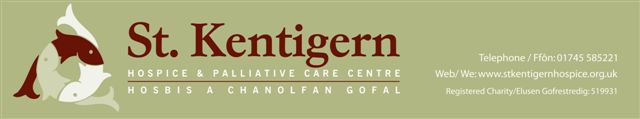 JOB DESCRIPTION Chief Executive Officer St Kentigern Hospice & Palliative Care Centre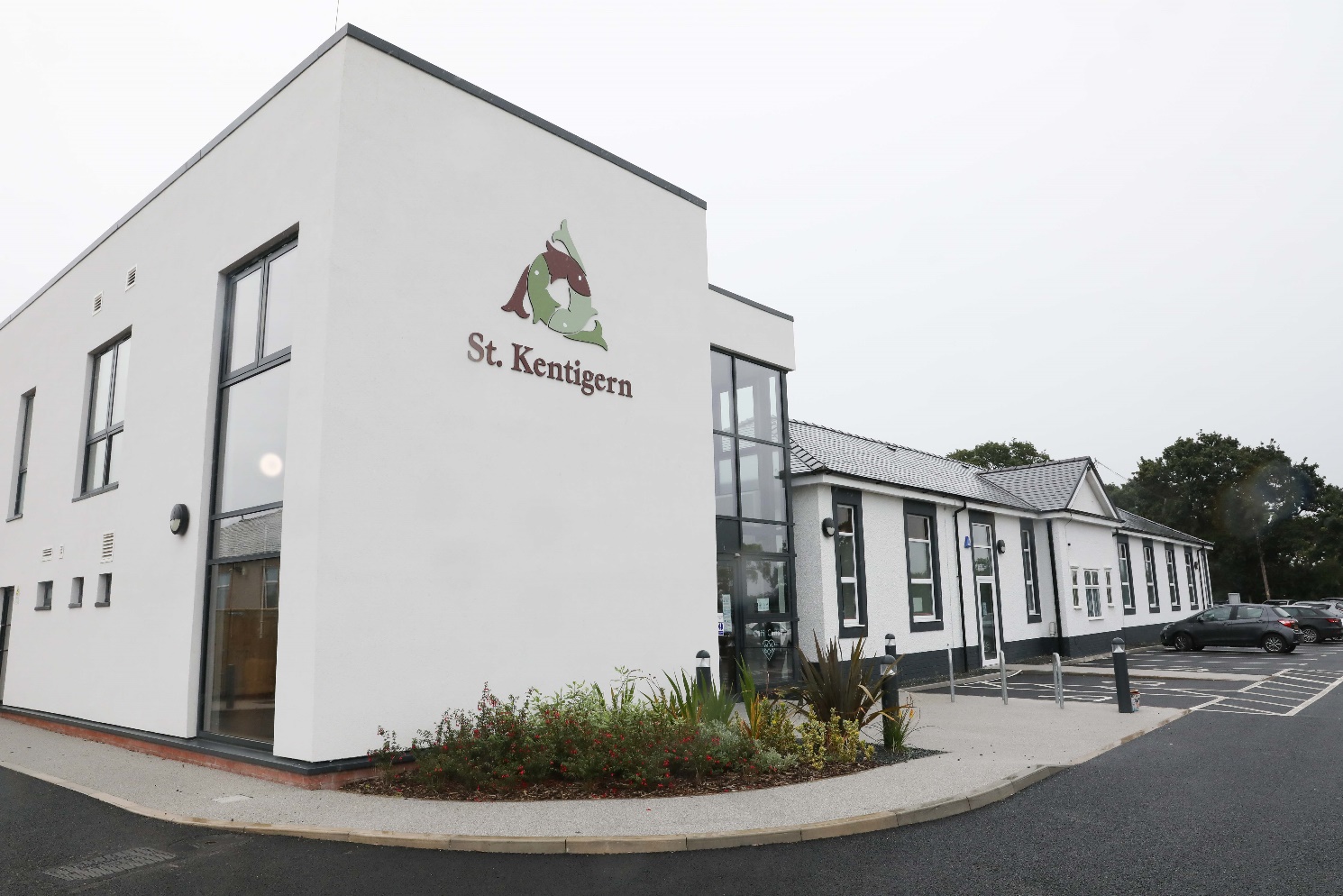 Chief Executive Officer – St Kentigern Hospice & Palliative Care CentreHours: The post is offered on a full time or part time basis, based on the needs of the service and in agreement with the post holder.Salary:	£60,000 - £70,000 (pro rata)Accountable to:	Board of TrusteesJob SummaryAs Chief Executive you will provide strong and inspirational leadership to develop and deliver our strategic vision and navigate us through a rapidly changing environment The post holder, working with the Board of Trustees, will lead the Hospice whilst building and maintaining excellent working relationships with key stakeholders and local decision makers, and also representing and promoting St Kentigern in a professional and positive manner.The post holder will:Be an inspirational leader, creating an environment and culture where best practice, governance, relationships and professional development of staff and volunteers flourishBe accountable to the Board of Trustees for the overall leadership, management, performance, governance and development of St Kentigern Hospice and review the current management arrangements to ensure they are fit for purpose. Build alliances and partnerships with other organisations and act as an ambassador for the HospiceWork with the Board to develop and implement the strategic plan, ensuring alignment with the Hospice’s short-term and long-term objectivesLead all operational and business activities to ensure effective, efficient and safe running of the Hospice, meeting all clinical, statutory, financial, regulatory and legal requirementsWork collaboratively with the Board of Trustees and Senior Management Team to continuously improve palliative care services for patients and their families, responding to changing community needs and patient requirementsDevelop and sustain income streams and financial controls which provide ongoing financial security of the Hospice2Duties and Responsibilities of the Post:StrategicProvide visionary leadership of the hospice and all its component parts and ensure St Kentigern achieves its mission, values and charitable objectivesDevelop the strategic direction of the hospice, in collaboration with the Board of Trustees and Senior Management TeamBuild effective strategic partnerships and relationships with key stakeholders locally to improve end of life care both regionally and nationally.Keep abreast of best practice in the hospice movement, advising the Board of Trustees of risks and opportunities to respond to national and local policy documents and developments that impact on the Hospice and patients with life limiting conditionsLead the delivery of short-term and long-term plans within agreed budgetsOversee the development and delivery of strategic plans to achieve targets for raising funds to meet running costs, support service development and achieve the capital appeal targetsSeek external funding opportunities within the public, private and charitable sectorsMaintain a strong governance framework for the Hospice to meet external legal, regulatory and clinical requirements of statutory bodies including Charity Commission Guidance, the Charity Governance Code and the Healthcare Inspectorate Wales StandardsDevelop a culture and create an environment where people feel motivated and which promotes learning and development of staff and volunteersLead and manage change effectively as required to enhance specialist services and increase patient access within available resourceRepresent the hospice effectively, building trust with key stakeholders and liaising with the media, corporate and individual supportersTechnical To be registered with the Gambling Commission to monitor the LotteryWill act as the Anti Money Laundering OfficerWill fulfil the role as the Senior Investigating Reporting Officer (SIRO) for the organisation.OperationalLead and motivate the workforce to develop a high performing Senior Management Team and advance employee engagementSupport the Registered Manager of the Hospice in meeting the requirements of the role, including meeting Healthcare Inspectorate Wales and other clinical and legal requirements.Oversee the fiscal management of the Hospice, including budgeting, reporting and auditing and agree monitoring arrangements with the Board of TrusteesEnsure that St Kentigern raise the funds needed to maintain the viability of the hospice and meet capital appeal targets.3Ensure that the Hospice has effective risk management, Health and Safety and audit systems in placeEnsure the hospice provides high quality, effective and efficient services, meeting the standards required of regulatory bodiesMaintain, develop and implement clinical and non-clinical policies and procedures to deliver safe, high quality servicesSeek ongoing improvements in services to meet the changing needs of our local community regularly reviewing staffing structures to ensure they support service developmentCreate a culture that supports the retention and recruitment of high caliber, motivated staff and volunteersEnsure effective performance review and appraisal systems are in place and oversee the organisational development plan, providing staff with ongoing learning and development enabling them to deliver their contributions to Hospice’s objectivesEnsure that incidents and complaints are fully investigated and that learning from them is implemented effectivelyKey Working RelationshipsChair and TrusteesSenior Management Team  All other staff and their representative organisations including trade unionsVolunteersKey Local PartnersPeers at regional, national Hospices and other charitiesPeers in the Local Health Board for North Wales and other  clinical commissioning groupsProfessional and clinical networks which includes Hospice UK, Hospice Cymru and the End of Life BoardSupporters and local businessesHealth Inspectorate WalesOther ResponsibilitiesMaintain strict confidentiality in all matters relating to the Hospice, its business, patients, staff and othersAny other activity as reasonably requested by the Board of Trustees.This job description is an outline of responsibilities and will be subject to review with the post holder in light of the changing needs of the post and HospiceSafeguarding Children and Adults at RiskAll Hospice staff are required to act in a way that at all times safeguards the health and well-being of children and adults at risk. Familiarisation with, and adherence to, the Hospice safeguarding policies is an essential requirement, as is participation in related mandatory/statutory training.Valuing Diversity and EqualityAll staff should carry out their duties in accordance with the principles of valuing diversity and equity of provision. It is the responsibility of all staff to support the Hospice vision by promoting a positive attitude to diversity and equality of opportunity, to eliminate discrimination and disadvantage in4service delivery and employment and to manage, support or comply through the implementation of the Hospice’s Equal Opportunities Policy. You must be able to demonstrate how you meet the essential or desirable requirements in your application form, CV, supporting statement, documentation or evidence, interview presentation or during interviewTerms of Appointment: The post is offered on a full time or part time basis based on the needs of the service and in agreement with the post holderThe remuneration for this role will be in the range of £60,000 - £70,000.(pro-rata)Sélection Process: Closing Date 26.08.22Informal meet and greet 05.09.22Panel Interviews 12.09.22Appointment made w/e 16.09.22Successful applicant starting date w/c 03.01.23 or sooner by mutual agreementHow to apply ow to ApplyHOW HOW For further information or to submit application pack please contact our current Chief Executive Iain Mitchell iain.mitchell@stkentigernhospice.org.uk  Tel.01745 585221AttributesEssentialDesirableDesirableQualifications/TrainingEducated to degree standard or equivalentXXMasters level/Post graduate management qualificationXXEvidence of continuing professional developmentXXKnowledge & ExperienceSuccessful track record of leadership at a senior level in a complexXand diverse environmentXand diverse environmentStrong strategist, able to identify development and businessXopportunitiesXopportunitiesKnowledge and experience of risk managementXXAbility to understand new issues quickly and make wise decisions in Xlight of available evidence and conflicting opinionsXlight of available evidence and conflicting opinionsExperience of effectively managing resources across an organisation,including knowledge of balance sheet and cash flow management andXgeneral budgetingKnowledge of corporate governance and leadership practicesXXFamiliarity with various business functions, including fundraising,Xfinance, marketing and PRXfinance, marketing and PRGood understanding of current issues in health and social careXXDemonstrable experience of strategic leadership of people, includingXmanaging change (including culture change ) effectivelyXmanaging change (including culture change ) effectivelyExperience of establishing effective working relationships andXinfluencing and negotiating with key partners and stakeholdersXinfluencing and negotiating with key partners and stakeholdersKnowledge of the hospice movement and charity sectorXXSkills/AbilitiesAbility to provide strong inspirational leadership and to develop theXSenior TeamXSenior TeamExcellent interpersonal, communication and facilitation skillsXXAbility to both listen to and influence people from a wide range ofbackgrounds, including volunteers; trustees; external partners;Xpatients and families and colleaguesAbility to deal with a wide range of data and information and makeXappropriate decisions from itXappropriate decisions from itAbility to work under the pressure of multiple priorities and to delegate effectivelyXXPersonal AttributesA natural leader who is visible, has vision and enables othersXXTeam player who earns the trust and respect of colleaguesXAttributesEssentialDesirable      Excellent communication and public speaking skills         XPositive professional approach and imageXXCommitment to the culture, purpose and values of St Kentigern HospiceXXCommitment to diversity and inclusionXX    Emotionally Resilient, with drive, energy and enthusiasm        X    Welsh LanguageX